NÁRODNÁ RADA SLOVENSKEJ REPUBLIKYVII. volebné obdobieČíslo: CRD-1839/2018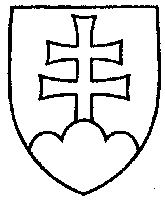 1603UZNESENIENÁRODNEJ RADY SLOVENSKEJ REPUBLIKYz 31. januára 2019k návrhu poslancov Národnej rady Slovenskej republiky Milana Krajniaka, Borisa Kollára, Adriany Pčolinskej a Petra Pčolinského na vydanie zákona, ktorým sa mení a dopĺňa zákon
č. 586/2003 Z. z. o advokácii a o zmene a doplnení zákona č. 455/1991 Zb. o živnostenskom podnikaní (živnostenský zákon) v znení neskorších predpisov (tlač 1150)	Národná rada Slovenskej republiky	po prerokovaní uvedeného návrhu zákona v druhom a treťom čítaní	n e s c h v a ľ u j enávrh poslancov Národnej rady Slovenskej republiky Milana Krajniaka, Borisa Kollára, Adriany Pčolinskej a Petra Pčolinského na vydanie zákona, ktorým sa mení a dopĺňa zákon
č. 586/2003 Z. z. o advokácii a o zmene a doplnení zákona č. 455/1991 Zb. o živnostenskom podnikaní (živnostenský zákon) v znení neskorších predpisov, v znení schválených pozmeňujúcich návrhov.   Andrej  D a n k o   v. r.predseda  Národnej rady Slovenskej republikyOverovatelia:Róbert  P u c i   v. r.Martin  K l u s   v. r.